UPAYA MENINGKATKAN MINAT DAN KEMAMPUAN BERFIKIR MATEMATIS DENGAN METODE PENEMUAN TERBIMBING PADA MATERI ALJABAR DI KELAS VII SMPAL WASLIYAH AMPERA 2 MEDANSkripsiOlehCAHAYA RATNA SAFIRA NPM. 151114039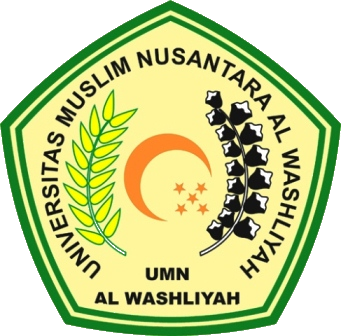 FAKULTAS KEGURUAN DAN ILMU PENDIDIKANUNIVERSITAS MUSLIM NUSANTARA AL WASHLIYAHMEDAN2020UPAYA MENINGKATKAN MINAT DAN KEMAMPUAN BERFIKIR MATEMATIS DENGAN METODE PENEMUAN TERBIMBING PADA MATERI ALJABAR DI KELAS VII SMPAL WASLIYAH AMPERA 2 MEDANSkripsi  ini Diajukan sebagai Syarat Untuk Memperoleh Gelar Sarjana Pendidikan Pada Jurusan Pendidikan Matematika dan Ilmu Pengetahuan AlamProgram Studi Pendidikan MatematikaOlehCAHAYA RATNA SAFIRA NPM. 151114039	FAKULTAS KEGURUAN DAN ILMU PENDIDIKANUNIVERSITAS MUSLIM NUSANTARA AL-WASHLIYAHMEDAN2020